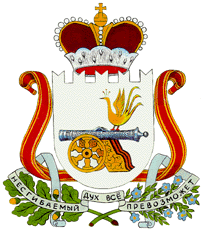 АДМИНИСТРАЦИЯКОЖУХОВИЧСКОГО СЕЛЬСКОГО ПОСЕЛЕНИЯХИСЛАВИЧСКОГО  РАЙОНА СМОЛЕНСКОЙ ОБЛАСТИПОСТАНОВЛЕНИЕ15 февраля  2019г.                                                                                                № 7О внесении изменений в Муниципальнуюпрограмму  «Энергосбережение  и повышениеэнергетической эффективности на территорииКожуховичского  сельского  поселенияХиславичского  района  Смоленской   областиАдминистрация Кожуховичского сельского поселения Хиславичского района Смоленской области  п о с т а н о в л я е т:Внести в муниципальную программу «Энергосбережение  и повышение энергетической эффективности на территории Кожуховичского сельского поселения Хиславичского района Смоленской области» на 2015-2017 годы, утвержденную постановлением Администрации Кожуховичского сельского поселения Хиславичского района Смоленской области от 15.04.2015г. №13, (в редакции Постановлений  Администрации Кожуховичского сельского поселения Хиславичского района Смоленской области №42 от 11.12.2015г., №35 от 21.09.2016г., №54 от 30.12.2016г., №32 от 14.09.2017г., №5 от 19.02.2018г., №48 от 29.10.2018г.),  следующие изменения:          1). В паспорте муниципальной программы  «Энергосбережение  и повышение энергетической эффективности на территории Кожуховичского сельского поселения Хиславичского района Смоленской области» (далее Паспорт муниципальной программы), изложить в новой редакции пункт:2) Приложение № 1 к муниципальной программе изложить в новой редакции (прилагается).Глава АдминистрацииКожуховичского сельского поселенияХиславичского района Смоленской области                                   П.И. МиренковМУНИЦИПАЛЬНАЯ ПРОГРАММА«Энергосбережение и повышение энергетической эффективностина территории Кожуховичского сельского поселения Хиславичского района Смоленской области»                                                             ПАСПОРТмуниципальной программы«Энергосбережение и повышение энергетической эффективностина территории Кожуховичского сельского поселения Хиславичского района Смоленской области» ВведениеЭнергосбережение в жилищно-коммунальном и бюджетном секторе поселения является актуальным и необходимым условием нормального функционирования, так как повышение эффективности использования ТЭР, при непрерывном росте цен на топливо и соответственно росте стоимости электрической и тепловой энергии позволяет добиться существенной экономии как ТЭР, так и финансовых  ресурсов.Программа энергосбережения должна обеспечить снижение потребление ТЭР и воды за счет внедрения предлагаемых данной программой решений и мероприятий, и соответственно, перехода на экономичное и рациональное расходование ТЭР, при полном удовлетворении потребностей в количестве и качестве, превратить энергосбережение в решающий фактор функционирования поселения.Факторы, влияющие на процессы энергосбережения вКожуховичском сельском поселенииЭнергосбережение - комплекс мер или действий, предпринимаемых  для обеспечения более  эффективного использования  ресурсов.Факторы, стимулирующие процессы энергосбережения:- рост стоимости энергоресурсов;- повышение качества и количества приборов учета энергоресурсов, автоматизация процессов энергопотребления;- повышение качества эксплуатации жилищного фонда.Цель энергосбережения - это повышение энергоэффективности во всех отраслях на территории поселения.Основные направления энергосбережения1.  Поведенческое энергосбережение. Это укоренение у населения привычки к минимизации использования энергии, когда она им не нужна. Необходимо осознание положения, что энергосбережение – экономически выгодно. Достигается информационной поддержкой, методами пропаганды, обучением энергосбережению.2. Создание системы контроля потребления энергоресурсов. На сегодняшний день сложились все предпосылки для организации надежной и экономичной системы  учета энергии. При этом целью установки счетчиков является не только экономия от разницы реальной и договорной величины энергетической нагрузки, но и налаживание приборного учета энергии для создания системы контроля потребления энергоресурсов на конкретном объекте.В основу такой системы контроля должен быть положен документ, регистрирующий энергоэффективность объекта — энергетический паспорт. Главной мотивацией при введении энергетических паспортов на территории сельского поселения должно стать наведение порядка в системе  потребления энергоресурсов. Что приведет к оптимизации контроля тарифов на услуги энергоснабжающих организаций за счет получения достоверной информации.Энергосбережение в муниципальных учреждениях - обеспечить проведение энергетических обследований, ведение энергетических паспортов  в муниципальных организациях; - установить и обеспечить соблюдение нормативов затрат топлива и энергии, лимитов потребления энергетических ресурсов;- обеспечить приборами учета коммунальных ресурсов и устройствами регулирования потребления тепловой энергии;- сформировать систему муниципальных нормативных правовых актов, стимулирующих энергосбережение;- автоматизировать потребление тепловой энергии зданиями, строениями, сооружениями;- повысить энергетическую эффективность систем освещения зданий, строений, сооружений;- произвести закупку энергопотребляющего оборудования высоких классов энергетической эффективности.Энергосбережение в жилых домахМероприятия по повышению эффективности использования энергии в жилищном фонде:- проведение энергосберегающих мероприятий (проведение энергетических обследований,  обеспечение общедомовыми и поквартирными приборами учета коммунальных ресурсов и устройствами регулирования потребления тепловой энергии) при капитальном ремонте многоквартирных жилых домов.Для создания условий выполнения энергосберегающих мероприятий необходимо:- обеспечить в рамках муниципального заказа применение современных энергосберегающих технологий при проектировании, строительстве, реконструкции и капитальном ремонте объектов муниципального жилищного фонда;- сформировать систему муниципальных нормативных правовых актов, стимулирующих энергосбережение в жилищном фонде (в том числе при установлении нормативов потребления коммунальных ресурсов); - создать условия для обеспечения жилищного фонда муниципального образования приборами учета коммунальных ресурсов и устройствами регулирования потребления тепловой энергии;- обеспечить доступ населения муниципального образования к информации по энергосбережению.Система коммунальной инфраструктурыОрганизационные мероприятия по энергосбережению и повышению энергетической эффективности системы коммунальной инфраструктуры Кожуховичскогосельского поселения включают в себя:- мероприятия по выявлению бесхозяйных объектов недвижимого имущества, используемых для передачи энергетических ресурсов (включая газоснабжение, тепло- и электроснабжение), организации постановки в установленном порядке таких объектов на учет в качестве бесхозяйных объектов недвижимого имущества и затем признанию  права муниципальной собственности на такие бесхозяйные объекты недвижимого имущества.Муниципальные закупки- Отказ от закупок товаров для муниципальных нужд, имеющих низкуюэнергоэффективность;-соблюдение запрета закупок для муниципальных нужд всех типов ламп накаливания мощностью 100 Вт ивыше.Ожидаемые результатыПрограмма энергосбережения обеспечит перевод на энергоэффективный путь развития. В бюджетной сфере - минимальные затраты на ТЭР. Программа предусматривает организацию энергетических обследований для выявления нерационального использования энергоресурсов; разработку и реализацию энергосберегающих мероприятий. Учет топливно-энергетических ресурсов, их экономия, нормирование и лимитирование, оптимизация топливно - энгергетического баланса позволяет снизить удельные показатели расхода энергоносителей, кризис неплатежей, уменьшить бюджетные затраты на приобретение ТЭР.                                                                                                                                                                                       Приложение N 1                                                                                                                                                                                        к постановлению Администрации	Кожуховичского сельского поселения	Хиславичского района Смоленской	области от 15.04.2015г. № 13, в новой                                                                                                                                                                                          редакции постановлений от 11.12.2015г.                                                                                                                                                                                          № 42, от 21.09.2016г. № 35,                                                                                                                                                                                          от 30.12.2016г. № 54, от14.09.2017г.№32,                                                                                                                                                                                         от19.02.2018г.№5, от 29.10.2018г. №48,                                                                                                                                                                                         от 15.02.2019г. №7ПЛАН МЕРОПРИЯТИЙпо реализации Муниципальной  программы «Энергосбережение и повышение энергетической эффективности на территорииКожуховичского сельского поселения Хиславичского района Смоленской области» Объемы ассигнований муниципальной программы (по годам реализации и в разрезе источников финансирования)Общий объем финансирования программы составляет 23,6 тыс. рублей, в том числе по годам:2015 г. – 7,1 тыс. руб.2016 г. – 0,0 тыс. руб.2017 г. – 6,5 тыс. руб.2018 г. – 2,5 тыс. руб.2019 г. – 2,5 тыс. руб.2020 г. – 2,5 тыс. руб.,2021 г. – 2,5 тыс. руб.Финансирование программы осуществляется за счёт средств бюджета муниципального образования Кожуховичского сельского поселения Хиславичского района Смоленской областиУТВЕРЖДЕНА Постановлением Администрации Кожуховичского сельского поселения Хиславичского района Смоленской областиот  15.04.2015г.  № 13, в новой редакции постановлений от  11.12.2015г.  № 42, от 21.09.2016г.  № 35, от 30.12.2016г. №54, от 14.09.2017г.  №32, от 19.02.2018г. №5, от 29.10.2018г. №48, от 15.02.2019г. №7Ответственный исполнитель муниципальной  программы   Администрация Кожуховичскогосельского поселения Хиславичского района Смоленской областиИсполнители основных мероприятий муниципальной  программы  Администрация Кожуховичского сельского поселения Хиславичского района Смоленской областиЦель муниципальной  программыЦель Программы - обеспечение рационального использования энергетических ресурсов за счет реализации мероприятий по энергосбережению и повышению энергетической эффективности.Целевые показатели реализации муниципальной  программы  обеспечение рационального использования энергетических ресурсов за счет реализации мероприятий по энергосбережению и повышению энергетической эффективности.- реализация организационных мероприятий по энергосбережению и повышению энергетической эффективности;- оснащение приборами учета используемых энергетических ресурсов;- повышение эффективности системы теплоснабжения;- повышение эффективности системы электроснабжения;- повышение эффективности системы водоснабжения и водоотведения;- уменьшение потребления энергии и связанных с этим затрат по муниципальным контрактам.Сроки (этапы) реализации муниципальной  программы2015-2021 годы (без выделения этапов)Объемы ассигнований муниципальной программы (по годам реализации и в разрезе источников финансирования)Общий объем финансирования программы составляет 23,6 тыс. рублей, в том числе по годам:2015 г. – 7,1 тыс. руб.2016 г. – 0,0 тыс. руб.2017 г. – 6,5 тыс. руб.2018 г. – 2,5 тыс. руб.2019 г. – 2,5 тыс. руб.2020 г. – 2,5 тыс. руб.,2021 г. – 2,5 тыс. руб.Финансирование программы осуществляется за счёт средств бюджета муниципального образования Кожуховичского сельского поселения Хиславичского района Смоленской областиОжидаемые результаты реализациимуниципальной  программы- снижение нагрузки по оплате энергоносителей на местный бюджет;- обеспечение полного учета потребления энергетических ресурсов;- снижение удельных показателей энергопотребления;- наличие актов энергетических обследований и энергетических паспортов.№ п/пНаименование мероприятия ИсполнителиИсточник финансированияОбъёмы финансовых средств123451Закупка и замена ламп накаливания на энергоэффективные в зданиях, находящихся в муниципальной собственностиАдминистрация Кожуховичского сельского поселения Хиславичского района Смоленской областиместный бюджет2015г.-7,1тыс.руб.2016г.- 0,0тыс.руб.2017г.-6,5тыс.руб.2018г.-2,5тыс.руб.2019г.- 2,5тыс.руб.2020г.-2,5тыс.руб.,2021г.-2,5тыс.руб.2Организация пропаганды в сфере энергосбереженияАдминистрация Кожуховичского сельского поселения Хиславичского района Смоленской областиместный бюджетне требует затрат3Итого23,6 тыс. руб.